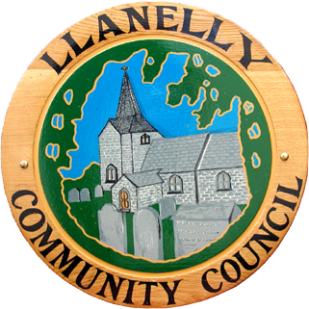 Update Notes at 19th May 2020 – Llanelly Community CouncilIn view of the COVID 19 outbreak LCC decided to cancel actual Council meetings until further notice. It would nevertheless publish notes updating its situation and any appropriate information/action.CommendationIn the annual One Voice Wales National Awards 2020 LCC was one of two councils Commended in the Best Heritage Initiative category. The Award was won jointly by  Cwmbran Town Council and Llanwenog. The commendation was for our efforts with the WW1 Exhibition. A suitable note will be forwarded to the local paper and put on the website.Gilwern CCThe fire alarm has now been repaired and the burglar alarm with the FOB system has been activated. The camera is to be connected up shortly.In addition to the quote obtained a couple of months ago for repairs to the play equipment, two further quotes have now been requested and quotes are being sought for work on the cycle track. This, once completed, should be funded by MCC.The Gilfest has been cancelled for 2020 and 28th August 2021 has been agreed for the event next year, providing of course there are no continuing Government restrictions.Grants are available for local councils from Keep Wales Tidy in three different categories. LCC has discussed this with Gilwern Roots and sought all councillors’ views. We shall be submitting an application this week. At the moment there are two possibilities for land between the Centre and Scout Hut and an area beyond the skate park.Black Hill Design withdrew from hosting our llanellycc emails at the end of their contract and a new annual contract has been taken up with Vision ICT, the designer for our new website.Planning20/18384/FUL – permission has been granted for the extension at Hillcrest, Waenllapria, Llanelly Hill.20/18599/FUL – application for a one metre high stone wall plus one metre wooden fencing on the garden boundary at Pinecrest, Church Road, Gilwern.FinanceA summary of the Income and Expenditure for 19/20 is attached. For 20/21 the Clerk will provide a quarterly bank reconciliation and financial statement in the form of the attached Income and Expenditure account.The Annual Return and all associated paperwork for the Audit is now with the Internal Auditor. A VAT refund claim for 19/20 has been submitted. The claim is for just under £8500, less than 18/19 largely because of the one-off purchase in 18/19 of the skate park for which £4500 in VAT was refunded. The following cheques have been signed by the Chair and Cllr Nelmes on behalf of the Council since the last Update Notes were sent out: -Cheques 2892/3/4 – salaries for April – 947.38; 2895 – HMRC – 151.20; 2896 – Bowls Club credit repayment (see April notes)– 584.14; 2897 – J White locksmith – 70.00; 2898 – Black Hill Web design – 30.00; 2899 – Thomas Waste – 21.60(contract stopped during lockdown); 2900 – Clydach AFC – 460.00(chq 2890 cancelled as seems to have gone astray in the post);  2901 – APS Plumbing(repair disabled toilets) – 353.92; chqs 2902-10 not yet used – cheque book with auditor; 2911 – Tod Security(second half of payment for repair of fire alarm) – 659.85; 2912 – Vision ICT (annual charge for hosting emails) – 345.60; 2913 – Mr G Electrics – 25.00.County Councillor’s Report“ 1. Green waste collections started again today (May 18th). Bulky Waste       collection is also now available, visit MCC website or Homemakers for details.   2. HWRC at Llanfoist will open on May 26th and we will be operating a booking system, visit MCC website to make a booking. We will not accept textiles or white goods at this time and you should only visit if to keep this waste at home is hazardous. No large vans or trailers will be accepted only cars (4x4 pick up type vehicles will be accepted as we realise these are also family cars). Please have a look at all the info on the MCC website. We have learnt from the mistakes made by some English Councils and this booking system will hopefully avoid disruption to the surrounding highway and long queues whilst keeping the public and the key workers at the site safe.   3. Gilwern Hill: MCC have just received a high level report into the state of the highway at Gilwern Hill, following this report we have no option than to close the road to vehicular traffic by an emergency traffic order whilst we investigate the three options suggested in the report to make the road safe for the public to use.   4.  A Report is going to Cabinet this Wednesday concerning the Temporary Use (for 12 weeks) of Gilwern Outdoor Centre for the housing of homeless people. The Report is available on the MCC website. If anyone has any concerns about this, and I will be raising some myself on Wednesday, please give me a call on 07807059577.     Happy to discuss any of the above, please give me a call.”RICHARD DIXON  						NIGEL JAMESChair    							Temp Clerk19 May 20                                                                        		